Nooks 1-6 also have People Magazine and Sports Illustrated!Checking out a Nook is easy.  Grab a purple permission slip, have a parent/guardian sign it, and turn it in to Mrs. Sandel.  AuthorTitle50 CentPlaygroundVarious25 favorite children’s books for middle and young adult readersRobinson Crusoe, Gulliver’s Travels, Swiss Family Robinson, The legend of Sleepy Hollow, Rip Van Winkle, A Christmas carol, A journey to the center of the earth, Little women, Little men, The adventures of Tom Sawyer, Black beauty, Treasure island, The adventures of Huckleberry Finn, Heidi, Lorna Doone, The jungle book, The wonderful wizard of Oz, The call of the wild, A little princess, White fang, The wind in the willows, Anne of Green Gables, Anne of Avonlea, The secret garden, PollyannaVariousSkateboardingAdams, DouglasThe hitchhiker’s guide to the galaxy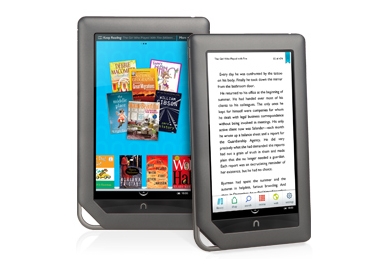 Aguirre, AnnEnclaveAnderson, M.T.FeedAsher, JayThirteen reasons whyAusten, JanePride & prejudiceBerman, LenAnd nobody got hurt: The world’s weirdest, wackiest true sports storiesBissinger, H.G.Friday night lightsBlazanin, JanA&L do summerBradbury, RayFahrenheit 451Bray, LibbaBeauty QueensBronte, CharlotteJane EyreCard, Orson ScottEnder’s gameClare, CassandraMortal Instruments series – City of Bones, City of Ashes, City of Glass, City of Fallen Angels, City of Lost SoulsClare, CassandraClockwork AngelCoben, HarlanShelterCollins, SusanneThe hunger games series – The Hunger Games, Catching Fire, MockingjayCondie, AllyMatchedCrutcher, ChrisRunning looseDarnell, MelissaCraveDashner, JamesThe maze runner series – The Maze Runner, The Scorch Trials, The Death CureDavies, BarryThe complete SAS survival manualDestefano, LaurenWitherDessen, SarahWhat happened to goodbyeDoyle, Sir Arthur ConanThe complete Sherlock HolmesDray, StephanieLily of the NileEvans, Richard PaulMichael Vey: Prisoner of cell 25Fantaskey, BethJessica’s guide to dating on the dark sideForman, GayleIf I stayGaiman, NeilCarolineGodbersen, AnnaBright young thingsGorvine, Aaron & Lauren BarnholdtThe witches of Santa Anna: seasons 1 & 2, books 1-13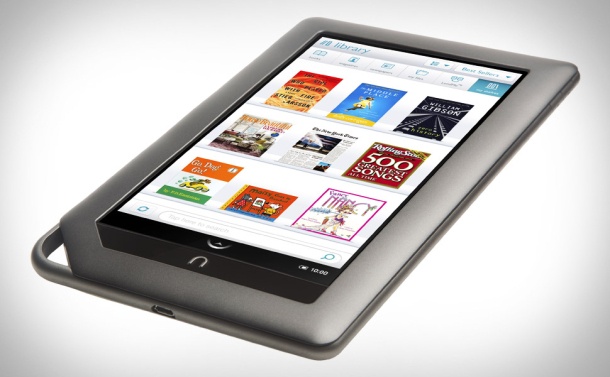 Green, JohnAn abundance of KatherinesGreen, JohnThe fault in our starsHamilton, BethanySoul SurferHan, JennyThe summer I turned prettyHand, CynthiaUnearthlyHicks, CharlieDear hunting secrets exposed: How to take the best buck of your lifeHodkin, MichelleThe unbecoming of Mara DyerHopkins, EllenPerfectHrdlitschka, ShelleySister wifeUInstructables eBookBuild it. Hack it. Skate it!Jones, CarrieNeedKagawa, JulieThe iron king: book 1Kipling, RudyardThe elephant child: how the elephant got his trunkLahiri, JhumpaThe namesakeLore, PittacusLorean Legacies series – I am number four, The power of sixMafi, TaherehShatter meMarcus, KimberlyExposedMcBride, LishHold me closer, NecromancerMcDaniel, LurleneTrue love: three novelsMcEntire, MyraHourglassMeyer, StephenieTwilight series – Twilight, New Moon, Eclipse, Breaking DawnNess, PatrickThe knife of never letting goOckler, SarahTwenty boy summerOliver, LaurenDeliriumOliver, LaurenBefore I fallPaolini, ChristopherInheritance cycle – Eragon, Eldest, Brisingr, Inheritance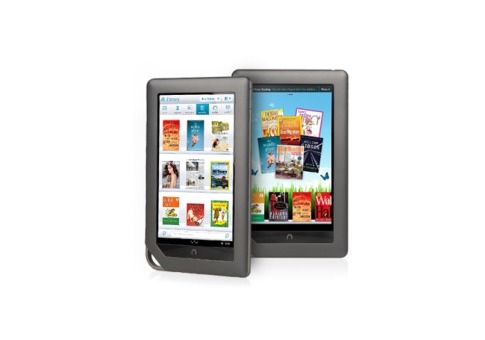 Patterson, JamesWitch & wizardPerkins, StephanieLola and the boy next doorPicoult, JodiMy sister’s keeperRiggs, RansomMiss Peregrine’s home for peculiar childrenRosenthal, Loraine ZagoOther words for loveRoth, VeronicaDivergentRowling, J.K.Harry Potter series – Sourcer’s stone, Chamber of Secrets, Prisoner of Azkaban, Goblet of Fire, Order of the Phoenix, Half-Blood Prince, Deathly HallowsSchroeder, LisaThe day beforeScott, MichaelThe Alchemyst: the secrets of the immortal Nicholas FlamelSepetys, RutaBetween shades of grayWollstonecraft, MaryFrankensteinShepard, SaraThe lying game: book 1Skloot, RebeccaThe immortal life of Henrietta LacksSuma, Nova RenImaginary girlsTaylor, LainiDaughter of smoke & boneVan Draanen, WendelinThe running dreamVoeller, SydellSkateboard bluesWilliams, Carol LynchGlimpseZusak, MarcusUnderdogs